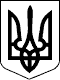 БЕРЕГІВСЬКА РАЙОННА ДЕРЖАВНА АДМІНІСТРАЦІЯЗАКАРПАТСЬКОЇ ОБЛАСТІР О З П О Р Я Д Ж Е Н Н Я__14.04.2021_                                    Берегове                                        №__102_Про функції та повноваження голови, першого заступника та заступників голови районної державної адміністрації	Відповідно до статей 6, 10, 39 і 40 Закону України „Про місцеві державні адміністрації”, Регламенту районної державної адміністрації, затвердженого розпорядженням голови райдержадміністрації 30.01.2020 № 36, у зв’язку зі зміною структури та граничної чисельності працівників райдержадміністрації:	1. Затвердити функції та повноваження голови, першого заступника та заступників голови районної державної адміністрації, що додаються.	2. Установити, що голова, перший заступник та заступники голови районної державної адміністрації:	2.1. Контролюють діяльність структурних підрозділів райдержадміністрації, виконання делегованих повноважень районної ради районній державній адміністрації згідно з розподілом функцій та повноважень.	2.2. У межах своїх повноважень контролюють здійснення виконавчими комітетами міської, селищних, сільських рад делегованих повноважень органів виконавчої влади.	3. У разі відсутності першого заступника, заступників голови районної державної адміністрації здійснюється взаємозамінюваність їх функцій та повноважень згідно з додатком, що додається.	4. Визнати таким, що втратило чинність, розпорядження голови райдержадміністрації 05.02.2020 № 48 „Про функції та повноваження голови, першого заступника та заступника голови районної державної адміністрації”.	5. Контроль за виконанням цього розпорядження залишаю за собою.Голова державної адміністрації                                                    Ігор ВАНТЮХЗАТВЕРДЖЕНОРозпорядження головидержавної адміністрації_14.04.2021_ № _102_Функції та повноваженняголови, першого заступника та заступниківголови районної державної адміністраціїГолова районної державної адміністрації                                               Вантюх І.В.Очолює районну державну адміністрацію, здійснює керівництво її діяльністю, несе персональну відповідальність за виконання покладених на районну державну адміністрацію завдань і за здійснення нею своїх повноважень.Призначається на посаду і звільняється з посади Президентом України за поданням Кабінету Міністрів України.Інформує Президента України і Кабінет Міністрів України та щороку звітує перед ними про виконання райдержадміністрацією покладених на неї повноважень, а також про суспільно-політичне, соціально-економічне, екологічне та інше становище в районі, вносить пропозиції з питань удосконалення чинного законодавства України і практики його реалізації, системи державного управління.У межах бюджетних асигнувань, виділених на утримання райдержадміністрації, а також з урахуванням вимог статті 18 Закону України „Про засади державної регуляторної політики у сфері господарської діяльності” визначає її структуру, дотримуючись рекомендаційних переліків та Типового положення про структурний підрозділ місцевої державної адміністрації, затвердженого Кабінетом Міністрів України.Визначає граничну чисельність та фонд оплати праці працівників структурних підрозділів райдержадміністрації у межах виділених асигнувань.Затверджує Регламент районної державної адміністрації з урахуванням вимог Закону України „Про засади державної регуляторної політики у сфері господарської діяльності”, Інструкцію з діловодства в районній державній адміністрації, Положення про апарат та структурні підрозділи районної державної адміністрації.Представляє районну державну адміністрацію у відносинах з іншими державними органами та органами місцевого самоврядування, політичними партіями, громадськими і релігійними організаціями, підприємствами, установами та організаціями, громадянами та іншими особами як в Україні, так і за її межами.2Забезпечує дієву взаємодію з органами прокуратури, іншими правоохоронними органами у питаннях виконання в районі Конституції і законів України, актів Президента України, Кабінету Міністрів України, інших центральних органів виконавчої влади, забезпечення законності і правопорядку, додержання прав, свобод і законних інтересів громадян, здійснення заходів щодо охорони громадської безпеки, боротьби зі злочинністю та корупцією.Сприяє розвитку в районі міжнародного співробітництва.Укладає договори з іноземними партнерами про співробітництво               у межах компетенції, визначеної законодавством.Забезпечує охорону державної таємниці відповідно до вимог режиму  секретності та здійснює постійний контроль за забезпеченням її охорони в райдержадміністрації та у підконтрольних державних органах, установах, організаціях.Скасовує накази керівника апарату та керівників структурних підрозділів райдержадміністрації, що суперечать Конституції України, законам України, рішенням Конституційного Суду України, іншим актам законодавства, або є недоцільними, неекономними, неефективними за очікуваними чи фактичними результатами.Здійснює контроль за складанням і поданням на  затвердження районної ради проєкту районного бюджету.Забезпечує виконання районного бюджету та звітування перед районною  радою про його виконання.У межах затвердженого бюджету здійснює функції головного  розпорядника коштів районної державної адміністрації, використовуючи їх лише за цільовим призначенням.Оголошує зони надзвичайної ситуації у разі стихійного лиха, аварій, катастроф, епідемій, епізоотій, пожеж, інших надзвичайних подій; здійснює передбачені законодавством заходи, пов’язані з дотриманням громадського порядку, рятуванням життя людей, захистом їх здоров’я і прав, збереженням матеріальних цінностей. Здійснює заходи, пов’язані з мобілізаційною підготовкою та оборонною роботою на території району.В особливий період утворює раду оборони та організовує її роботу.Контролює здійснення заходів щодо функціонування системи військового обліку.Здійснює контроль за своєчасним доведенням до керівництва райдержадміністрації, керівників її структурних підрозділів, міської, селищних, сільських голів  району сигналів оповіщення про приведення у вищий ступінь готовності в особливий період.Погоджує проєкт плану проведення потенційно небезпечних заходів                 в умовах присутності цивільного населення за участі особового складу Збройних Сил України, інших військових формувань та правоохоронних органів, з використанням озброєння і військової техніки.Регулярно інформує населення про стан виконання повноважень, покладених на районну державну адміністрацію.3Щороку виступає з публічним звітом про підсумки діяльності райдержадміністрації за участі представників громадських рад, громадських об’єднань, організацій роботодавців, професійних спілок, некомерційних організацій, експертів відповідних галузей та засобів масової інформації.Розглядає питання і вносить пропозиції про нагородження державними нагородами, відзнаками та присвоєння почесних звань України.Спільно з районною радою нагороджує відзнакою „Почесний громадянин Берегівського району”, медаллю „За розвиток Берегівщини”, Грамотою райдержадміністрації та районної ради,  оголошує Подяку голови районної державної адміністрації.Утворює та очолює колегію районної державної адміністрації, а               з метою сприяння здійсненню повноважень райдержадміністрації – інші консультативні, дорадчі, допоміжні органи, служби та комісії, визначаючи їх завдання, функції та персональний склад.У випадках, передбачених законом, може порушувати перед Верховною Радою України питання про призначення позачергових виборів депутатів  сільської, селищної рад, сільського, селищного голів.На виконання Конституції України, законів України, актів Президента України, Кабінету Міністрів України, міністерств та інших центральних органів виконавчої влади, розпоряджень голови облдержадміністрації, які відповідно до закону забезпечують нормативно-правове регулювання власних і делегованих повноважень, у межах своїх повноважень видає розпорядження та дає доручення.Вносить на розгляд районної ради питання, пов’язані з виконанням делегованих повноважень, та інші пропозиції.Щороку звітує перед районною радою з питань виконання райдержадміністрацією делегованих повноважень.Має право: дорадчого голосу на пленарних засіданнях районної ради; бути присутнім на засіданнях органів місцевого самоврядування та бути вислуханим з питань, що стосуються компетенції райдержадміністрації.Призначає на посади та звільняє з посад першого заступника, заступників голови райдержадміністрації у визначеному законодавством порядку. Здійснює контроль за організацією проведення конкурсів на зайняття вакантних посад керівника апарату та керівників структурних підрозділів райдержадміністрації зі статусом юридичних осіб публічного права, забезпечує прозорість і об’єктивність таких конкурсів відповідно до  Закону України „Про державну службу”.Видає розпорядження  про оголошення конкурсу на зайняття вакантних посад керівника апарату та керівників структурних підрозділів районної державної адміністрації зі статусом юридичних осіб публічного права. Утворює конкурсну комісію, у складі не менше п’яти осіб, для проведення конкурсу на зайняття вакантних посад керівника апарату та керівників структурних підрозділів районної державної адміністрації зі статусом юридичних осіб публічного права. 4Призначає на посади керівника апарату та керівників структурних підрозділів райдержадміністрації зі статусом юридичних осіб публічного права, звільняє з таких посад у порядку, визначеному законодавством.Надає відпустки та відкликає із щорічної основної або додаткової відпустки державних службовців, які займають посади першого заступника, заступників голови районної державної адміністрації,  керівника апарату та  керівників структурних підрозділів райдержадміністрації зі статусом юридичних осіб публічного права, відповідно до Порядку відкликання із щорічних відпусток, затвердженого Кабінетом Міністрів України.Присвоює ранги державним службовцям, які займають посади керівника апарату та керівників структурних підрозділів райдержадміністрації зі статусом юридичних осіб публічного права.Встановлює розмір надбавки  першому заступнику, заступникам голови, керівнику апарату та керівникам структурних підрозділів райдержадміністрації зі статусом юридичних осіб публічного права.Утворює дисциплінарну комісію стосовно посадових осіб, які займають посади першого заступника, заступників голови районної державної адміністрації, керівника апарату та керівників структурних підрозділів райдержадміністрації зі статусом юридичних осіб публічного права.Розглядає скарги на дії або бездіяльність посадових осіб, які займають посади першого заступника, заступників голови районної державної адміністрації, керівника апарату та керівників структурних підрозділів райдержадміністрації. Приймає у межах наданих повноважень рішення про заохочення та притягнення до дисциплінарної відповідальності посадових осіб, які займають посади першого заступника, заступників голови районної державної адміністрації, керівника апарату та керівників структурних підрозділів райдержадміністрації зі статусом юридичних осіб публічного права.У разі відсутності голови райдержадміністрації його функції та повноваження виконує перший заступник, а у разі відсутності останнього –  заступник голови райдержадміністрації згідно розпорядження.Розподіляє взаємозамінюваність функцій та повноважень першого заступника та заступників голови районної державної адміністрації згідно з додатком  до функцій та повноважень.Укладає та розриває контракти з керівниками підприємств, установ                   і організацій, що належать до сфери управління районної державної адміністрації, або уповноважує на це своїх заступників.Погоджує у встановленому порядку призначення на посади та звільнення з посад керівників не підпорядкованих підприємств, установ та організацій, що належать до сфери управління органів виконавчої влади вищого рівня, крім керівників установ, підприємств і організацій Збройних Сил  та інших військових формувань України, Міністерства внутрішніх справ України.5Порушує перед міністерствами, іншими органами виконавчої влади вищого рівня вмотивовані питання про невідповідність займаній посаді керівників їх територіальних підрозділів.За результатами роботи райдержадміністрації  може застосовувати встановлені законодавством заходи заохочення до її посадових осіб.У межах компетенції здійснює інші функції та повноваження, передбачені Конституцією та законами України, актами Президента України, Кабінету Міністрів України, органів виконавчої влади вищого рівня.Відповідає за:виконання в районі Конституції, законів України, актів Президента України, Кабінету Міністрів України, інших органів виконавчої влади вищого рівня;виконання державних і районних програм соціально-економічного та культурного розвитку;здійснення державної фінансової  політики в районі;забезпечення ефективного використання фінансових ресурсів;стан фінансової дисципліни, облік та звітність, виконання державних контрактів і зобов’язань перед бюджетом, належне і своєчасне відшкодування шкоди, заподіяної державі; подання, в установленому порядку, до центральних органів виконавчої влади фінансових показників і пропозицій до проекту Державного бюджету України, пропозицій щодо обсягу коштів Державного бюджету України для їх розподілу між територіальними громадами, розмірів дотацій і субсидій, даних про зміну складу об’єктів, що підлягають бюджетному фінансуванню, балансу фінансових ресурсів для врахування їх при визначенні розмірів субвенцій, а також для бюджетного вирівнювання, враховуючи забезпеченість мінімальних соціальних потреб;складання балансів фінансових ресурсів, грошових доходів і видатків;забезпечення контролю за станом фінансової дисципліни;реалізацію повноважень, делегованих райдержадміністрації районною радою;стан мобілізаційної підготовки та мобілізаційної готовності, оборонної роботи;проведення заходів територіальної оборони району, у межах повноважень; взаємодію із Берегівським об’єднаним міським територіальним центром комплектування та соціальної підтримки та Виноградівським районним  територіальним центром комплектування та соціальної підтримки, військовими частинами, організаціями і установами Міністерства оборони України щодо зміцнення зв’язків з місцевими органами виконавчої влади;сприяння відкритому та демократичному цивільному контролю у сфері оборони в порядку, визначеному законодавством, та дотримання вимог щодо збереження державної таємниці;6забезпечення в районі виконання зобов’язань за міжнародними договорами України. здійснення контролю за: виконанням заходів щодо запобігання корупційним правопорушенням;дотриманням вимог законодавства щодо врегулювання конфлікту інтересів; забезпечення координації дій правоохоронних органів з райдержадміністрацією; розроблення та організацію виконання районних програм профілактики злочинності та правопорушень;забезпечення виконання законодавства щодо міграції населення;забезпечення виконання актів законодавства з питань громадянства, пов’язаних із перебуванням іноземців та осіб без громадянства; сприяння органам внутрішніх справ у додержанні правил паспортної системи;сприяння діяльності митних органів та прикордонних служб, створення умов для їх належного функціонування;вжиття заходів щодо створення належних умов для функціонування пунктів пропуску через державний кордон України.контроль за розпорядженням землями відповідно до законодавства;розроблення та забезпечення виконання, затверджених у встановленому законом порядку, програм раціонального використання земель;затвердження матеріалів погодження місця розташування земельних ділянок та надання дозволу на розроблення проєкту землеустрою щодо відведення земельних ділянок;погодження документації із землеустрою у випадках та порядку, визначених Земельним кодексом України та Законом України „Про землеустрій”, щодо відповідності зазначеної документації законодавству у сфері містобудування та архітектури, навколишнього природного середовища.Контролює діяльність:фінансового управління райдержадміністрації;юридичного відділу апарату райдержадміністрації (у частині правової діяльності райдержадміністрації); відділу фінансового та ресурсного забезпечення апарату райдержадміністрації (у частині фінансової діяльності райдержадміністрації);сектору  мобілізаційної  роботи апарату райдержадміністрації;головний спеціаліст з питань запобігання та виявлення корупції апарату райдержадміністрації.Координує діяльність:відділу Берегівського району Головного управління Держгеокадастру у Закарпатській  області;відділу Виноградівського району Головного управління Держгеокадастру у Закарпатській  області;7управління  Державної казначейської служби України у Берегівському районі Закарпатської області;управління  Державної казначейської служби України у Виноградівському районі Закарпатської області;Берегівської Державної податкової інспекції ГУ ДПС у Закарпатській області;Виноградівської Державної податкової інспекції ГУ ДПС у Закарпатській області;	Берегівського районного відділу Державної міграційної служби України в Закарпатській області;	Виноградівського районного відділу Державної міграційної служби України в Закарпатській області.Забезпечує взаємодію райдержадміністрації з:Берегівською місцевою прокуратурою;Берегівським районним відділенням управління Служби безпеки України в Закарпатській  області;Виноградівським відділенням управління Служби безпеки України в Закарпатській  областіБерегівським відділом поліції головного управління Національної поліції в Закарпатській області;Берегівським об’єднаним міським територіальним центром комплектування та соціальної підтримки  та Виноградівським територіальним центром комплектування та соціальної підтримки щодо зміцнення зв’язків з місцевими органами виконавчої влади.Перший заступник голови районної державної адміністраціїМатій В.О.Несе персональну відповідальність за реалізацію в районі законів України, актів Президента України, Верховної Ради України, Кабінету Міністрів України, центральних органів виконавчої влади, рішень районної ради, розпоряджень та доручень голів обласної та районної державної адміністрації з питань інформаційної діяльності та комунікацій з громадськістю, соціально-економічного розвитку, праці, розвитку підприємництва, побутового та торговельного обслуговування населення, здійснення державної регуляторної політики, розвитку інфраструктури, утримання мережі автомобільних доріг загального користування місцевого значення, житлово-комунального господарства, енергетики, енергозбереження, транспорту і зв’язку, управління майном та приватизації, екології, охорони довкілля та використання природних ресурсів.У межах компетенції здійснює інші функції та повноваження, передбачені Конституцією та законами України, актами Президента України, Кабінету Міністрів України, органів виконавчої влади вищого рівня.8Відповідає за:здійснення державної економічної та промислової політики в районі;складання, необхідних для управління соціально-економічним розвитком району балансів, матеріально-фінансових ресурсів; визначення необхідного рівня обслуговування населення відповідно до нормативів мінімальних соціальних потреб; проведення розрахунку коштів та визначення обсягу послуг, необхідних для забезпечення передбаченого законодавством рівня мінімальних соціальних потреб; формування, за пропозиціями органів місцевого самоврядування, обсягів продукції, що поставляється для місцевих потреб за рахунок коштів бюджетів місцевого самоврядування та інших джерел фінансування;розроблення та внесення пропозицій до проєктів державних програм соціально-економічного розвитку України, а також довгострокових прогнозів та проєктів індикативних планів розвитку відповідних галузей господарства, їх фінансово-економічного забезпечення;отримання від усіх суб’єктів підприємницької діяльності, незалежно від форми власності, інформації, передбаченої актами законодавства для складання і виконання бюджету;забезпечення реалізації державної політики щодо сприяння розвитку малого бізнесу, надання допомоги підприємцям, які займаються розробленням та впровадженням інноваційних проєктів, виробництвом товарів народного споживання, будівельних матеріалів, наданням побутових, комунальних та інших послуг населенню;забезпечення організації обслуговування населення підприємствами, установами, організаціями торгівлі, громадського харчування та побутового обслуговування, незалежно від форми власності;організацію роботи з атестації об’єктів, робіт і послуг підприємств та організацій побутового, торговельного обслуговування населення;подання висновків щодо доцільності розміщення на території району нових підприємств та інших об’єктів, незалежно від форми власності;розгляд та прийняття рішень, за пропозиціями органів місцевого самоврядування, щодо проєктів планів та заходів підприємств, установ, організацій, розташованих на території району;сприяння підвищенню технічного рівня виробництва та якості продукції, вирішенню науково-технічних проблем, що мають першочергове значення для підвищення її ефективності та конкурентоспроможності; забезпечення якісного проведення атестації робочих місць на підприємствах, в установах та організаціях  усіх форм власності;прийняття рішень про створення, реорганізацію та ліквідацію підприємств, установ і організацій, що належать до сфери управління райдержадміністрації;забезпечення реалізації державних гарантій у сфері праці;9вивчення процесів, що відбуваються на ринку праці, у сфері зайнятості населення та професійного навчання, проведення їх оцінки, прогнозування попиту та пропонування робочої сили, інформування населення та органів виконавчої влади про стан ринку праці;забезпечення соціального захисту працюючих, зайнятих на роботах                 зі шкідливими умовами праці на підприємствах, в установах та організаціях усіх форм власності;розроблення та організацію виконання перспективних і поточних районних програм зайнятості населення та заходів щодо соціальної захищеності різних груп населення від безробіття;розроблення та здійснення заходів щодо реалізації державної політики сприяння зайнятості населення на рівні району;забезпечення проведення згідно із законом громадських та тимчасових робіт для осіб, зареєстрованих як безробітні;здійснення заходів щодо своєчасного запобігання масовому безробіттю;визначення напрямів розширення в районі сфери застосування праці за рахунок створення робочих місць;розроблення та здійснення заходів щодо сприяння працевлаштуванню вивільнених працівників, зокрема професійної орієнтації та професійного навчання;здійснення державної регуляторної політики у межах та у спосіб, відповідно до Закону України „Про засади державної регуляторної політики  у сфері господарської  діяльності”; залучення вчених, спеціалістів, представників громадськості до проведення перевірок, підготовки і розгляду питань, що входять до  компетенції райдержадміністрації, а також залучення громадян, суб’єктів господарювання, їх об’єднань, наукових установ та консультативно-дорадчих органів, що створені при органах державної влади та органах місцевого самоврядування і представляють інтереси громадян та суб’єктів господарювання, до підготовки аналізів регуляторного впливу та виконання заходів із відстеження  результативності регуляторних актів;здійснення державної політики з питань розвитку інфраструктури;здійснення заходів з розвитку і утримання мережі автомобільних доріг загального користування місцевого значення;здійснення заходів щодо належної роботи енергетичного комплексу, транспорту та зв’язку;забезпечення організації обслуговування населення підприємствами, установами, організаціями зв’язку та транспортного обслуговування,  незалежно від форми власності;забезпечення організації обслуговування населення підприємствами житлово-комунального господарства, незалежно від форми власності, дотримання його правил; організацію роботи з атестації об’єктів, робіт і послуг підприємств                    і організацій житлово-комунального господарства;10визначення і встановлення норм споживання у сфері житлово-комунальних послуг, здійснення контролю за їх дотриманням; додержання санітарних правил, збирання, утилізацію і захоронення промислових, побутових та інших відходів, додержання правил благоустрою;  розроблення та затвердження схем санітарного очищення території району, організацію окремого збирання побутових відходів; розроблення і забезпечення дотримання правил користування водозабірними спорудами, призначеними для задоволення питних, побутових та інших потреб населення, зони санітарної охорони джерел водопостачання; обмеження або заборону використання підприємствами питної води                  у промислових цілях;складання, необхідних для управління соціально-економічним розвитком району, балансів палива та місцевих будівельних матеріалів;забезпечення ефективного використання природних ресурсів відповідно до компетенції;розроблення, подання на розгляд районної ради та забезпечення виконання районних екологічних програм;внесення до відповідних органів пропозицій щодо державних екологічних програм;вжиття заходів із відшкодування збитків, заподіяних порушенням законодавства про охорону довкілля підприємствами, установами, організаціями і громадянами; організацію окремого збирання відходів як вторинної сировини;внесення пропозицій відповідним органам місцевого самоврядування щодо організації територій та об’єктів природно-заповідного фонду місцевого значення;інформування населення про стан довкілля, а також про заходи, що вживаються для  його поліпшення;забезпечення організації обслуговування населення установами та організаціями телебачення і радіомовлення, незалежно від форми власності;збереження і раціональне використання державного майна; здійснення управління об’єктами, що перебувають у державній власності, та передані до сфери управління райдержадміністрації;здійснення управління майном інших суб’єктів права власності у разі передавання його в установленому порядку;внесення пропозицій власникам майна підприємств, установ                               і організацій, що має важливе значення для забезпечення державних потреб, щодо його відчуження у власність держави;здійснення державної інвестиційної політики в районі;здійснення, в установленому порядку, регулювання інвестиційної діяльності в районі;внесення, у встановленому порядку, до відповідних органів пропозицій щодо залучення іноземних інвестицій у розвиток економічного потенціалу району;11сприяння зовнішньоекономічним зв’язкам та транскордонному співробітництву підприємств, установ та організацій, незалежно від форми власності;сприяння розвитку експортної бази і збільшення виробництва продукції на експорт;внесення, за погодженням з відповідними органами місцевого самоврядування, пропозицій про створення спеціальних (вільних) економічних зон, зміну статусу та території цих зон;створення територіальних інноваційних та логістичних центрів, індустріальних, техно - та наукових парків;діяльність забудовників, пов’язану із залученням коштів фізичних та юридичних осіб;організацію розроблення та проведення експертизи містобудівної документації населених пунктів відповідно до державних норм і стандартів;організацію охорони, реставрацію та використання пам’яток архітектури і містобудування, паркових та історико-культурних ландшафтів; здійснення державної політики з питань регіонального розвитку, децентралізації та реформ місцевого самоврядування.Погоджує пропозиції щодо встановлення надбавок, стимулюючих виплат та преміювання керівників структурних підрозділів районної державної адміністрації, діяльність яких контролює. Погоджує шляхом візування проєкти розпоряджень голови райдержадміністрації щодо призначення, звільнення, присвоєння рангів, надання та відкликання з відпусток, про дисциплінарну комісію з розгляду дисциплінарних справ та інших кадрових питань керівників структурних підрозділів районної державної адміністрації, діяльність яких контролює. Контролює діяльність:відділу інформаційної діяльності та комунікацій з громадськістю райдержадміністрації;відділу цифрового розвитку, цифрових трансформацій і цифровізації та організації діяльності центрів надання адміністративних послуг райдержадміністрації;  відділу економіки та агропромислового розвитку райдержадміністрації (в частині економічного розвитку, праці та соціально-трудових відносин);відділу містобудування, архітектури та інфраструктури райдержадміністрації.Координує діяльність: Берегівської районної філії Закарпатського обласного центру зайнятості (у частині функціональних повноважень);Виноградівської районної філії Закарпатського обласного центру зайнятості (у частині функціональних повноважень);12Берегівського районного відділу Державної міграційної служби України в Закарпатській області (у частині функціональних повноважень);Виноградівського районного відділу Державної міграційної служби України в Закарпатській області(у частині функціональних повноважень).Забезпечує взаємодію райдержадміністрації з:Державною екологічною інспекцією у Закарпатській області;інспекцією Державного архітектурно-будівельного контролю у Закарпатській області;Державною інспекцією з питань праці у Закарпатській області;Державною інспекцією з енергетичного нагляду за режимами споживання електричної і теплової енергії в  Закарпатській області;обласним фондом інвестування об’єктів соціальної сфери та промисловості;відділом Державної пенітенціарної служби України в Закарпатській області;Берегівським міжрайонним управлінням водного господарства;Виноградівським міжрайонним управлінням водного господарства;проєктними організаціями району;Мукачівським та Чопським прикордонними загонами;Закарпатським обласним центром з гідрометеорології; басейновим управлінням водних ресурсів річки Тиса.Готує голові районної державної адміністрації інформації з питань інформаційної діяльності та комунікацій з громадськістю, соціально-економічного розвитку, праці,  розвитку підприємництва, побутового та торговельного обслуговування населення, здійснення державної регуляторної політики, розвитку інфраструктури, утримання мережі автомобільних доріг загального користування місцевого значення, житлово-комунального господарства, енергетики, енергозбереження, транспорту і зв’язку, управління майном та приватизації, екології, охорони довкілля та використання природних ресурсів.Заступник голови районної державної адміністраціїМаргітич І.В.Несе персональну відповідальність за реалізацію в районі законів України, актів Президента України, Верховної Ради України, Кабінету Міністрів України, органів виконавчої влади вищого рівня, рішень районної ради, розпоряджень та доручень голів обласної та районної державної адміністрації з питань оборонної роботи та цивільного захисту населення, науки і освіти, внутрішнього аудиту та архівної справи.13	У межах компетенції здійснює інші функції та повноваження, передбачені Конституцією та законами України, актами Президента України, Кабінету Міністрів України, органів виконавчої влади вищого рівня.Відповідає за:вжиття заходів до збереження мережі закладів освіти та  прогнозів її розвитку, враховуючи їх під час розроблення проєктів програм соціально-економічного розвитку;забезпечення виконання законодавства щодо всебічного розвитку та функціонування української мови, як державної, в усіх сферах суспільного життя;прогнозування потреб району у фахівцях різних спеціальностей для системи освіти і науки, формування регіонального замовлення на їх підготовку, координацію роботи між професійно-технічними навчальними закладами та підприємствами, установами, організаціями щодо укладення договорів про підготовку робітничих кадрів;розгляд питань та внесення в установленому порядку пропозицій щодо відзначення працівників освіти, сфери наукової, науково-технічної, інноваційної діяльності  державними нагородами;підготовку пропозицій до проєктів регіональних цільових, галузевих та  районних програм поліпшення  становища освіти і науки забезпечення їх виконання;організацію роботи з ліквідації наслідків екологічних аварій, техногенних катастроф, спалахів епідемій та епізоотій, залучення до цих робіт підприємств, установ, організацій, незалежно від форми власності, та громадян;перевірку підготовки населення до дій у надзвичайних ситуаціях;сприяння діяльності аварійно-рятувальних служб за місцем їх дислокації, під час прямування до зон надзвичайних ситуацій та ліквідації надзвичайних ситуацій, зокрема у наданні їм необхідних транспортних та інших матеріальних засобів і послуг;перевірку наявності та утримання в готовності локальних систем раннього виявлення надзвичайних ситуацій на об’єктах, які підлягають обладнанню системами раннього виявлення надзвичайних ситуацій; наявності і готовності до використання у надзвичайних ситуаціях засобів колективного та індивідуального захисту населення, майна цивільного захисту, стан їх утримання та ведення;здійснює заходи, пов’язані з цивільним захистом на території району;здійснення контролю за станом  захисних  споруд  цивільного  захисту (цивільної оборони);розгляд проєктної документації на будівництво захисних споруд цивільного захисту (цивільної оборони) та розділу щодо інженерно-технічних заходів цивільного захисту (цивільної оборони) у складі містобудівної документації;14виконання інженерно-технічних заходів цивільного захисту (цивільної оборони) під час будівництва будинків, споруд, розміщення інших господарських об’єктів, інженерних та транспортних комунікацій;взаємодію з органами військового управління під час планування та проведення потенційно небезпечних заходів, в умовах присутності цивільного населення за участі особового складу Збройних Сил України, інших військових формувань та правоохоронних органів, з використанням озброєння і військової техніки з метою запобігання і недопущення надзвичайних ситуацій, ліквідації їх наслідків та своєчасного інформування населення про загрозу їх виникнення; внесення пропозицій в установленому законом порядку про зупинення діяльності підприємств, установ, організацій, незалежно від форми власності, у разі порушення ними законодавства про охорону довкілля та санітарних правил;сприяння розвитку та впровадженню нових екологічно безпечних технологій;додержання виробниками продукції стандартів, технічних умов та інших вимог, пов’язаних з її якістю та сертифікацією; додержання законодавства про Національний архівний фонд та архівні установи, здійснення управління архівною справою.Погоджує пропозиції щодо встановлення надбавок, стимулюючих виплат та преміювання керівників структурних підрозділів районної державної адміністрації, діяльність яких контролює. Погоджує шляхом візування проєкти розпоряджень голови райдержадміністрації щодо призначення, звільнення, присвоєння рангів, надання та відкликання з відпусток, про дисциплінарну комісію з  розгляду дисциплінарних справ та інших кадрових питань керівників структурних підрозділів районної державної адміністрації, діяльність яких контролює. Контролює діяльність:архівного відділу райдержадміністрації;відділу з питань освіти райдержадміністрації; відділу внутрішнього аудиту райдержадміністрації;відділу оборонної роботи та цивільного захисту.Координує діяльність:Берегівського міськрайонного відділу управління Державної служби України з надзвичайних ситуацій  у Закарпатській області.Виноградівського районного відділу управління Державної служби України з надзвичайних ситуацій  у Закарпатській області.	Берегівської районної філії ДУ Закарпатського обласного лабораторного центру МОЗ України;	Виноградівської філії ДУ Закарпатського обласного лабораторного центру МОЗ України.Берегівського відділу поліції головного управління Національної поліції в Закарпатській області;15Берегівського об’єднаного міського територіального центру комплектування та соціальної підтримки  і Виноградівського територіального центру комплектування та соціальної підтримки щодо оборонної роботи.Забезпечує взаємодію райдержадміністрації з: Державним архівом Закарпатської області;Берегівським міжрайонним управлінням водного господарства;Виноградівським міжрайонним управлінням водного господарства;проєктними організаціями району;Мукачівським та Чопським прикордонними загонами;Закарпатським обласним центром з гідрометеорології; басейновим управлінням водних ресурсів річки Тиса.Готує інформації голові районної державної адміністрації з питань з питань оборонної роботи та цивільного захисту населення, науки і освіти, внутрішнього аудиту та архівної справи.Заступник голови районної державної адміністраціїДанич Є.В.	Несе персональну відповідальність за реалізацію в районі законів України, актів Президента України, Верховної Ради України, Кабінету Міністрів України, органів виконавчої влади вищого рівня, рішень районної ради, розпоряджень та доручень голів обласної та районної державної адміністрації з питань охорони здоров’я,  материнства і дитинства, сімейної і державної  політики,  з питань    соціального    захисту    дітей, соціального захисту населення та пенсійного забезпечення, агропромислового розвитку, культури і мистецтва, туризму, молодіжної політики, підготовки молоді до військової та альтернативної (невійськової) служби, фізичної культури і спорту,  національних меншин та релігій, взаємодії з органами місцевого самоврядування.У межах компетенції здійснює інші функції та повноваження, передбачені Конституцією та законами України, актами Президента України, Кабінету Міністрів України, органів виконавчої влади вищого рівня.	  Відповідає за:підготовку пропозицій до проєктів регіональних цільових, галузевих та  районних програм поліпшення соціального захисту населення, агропромислового розвитку  забезпечення їх виконання;здійснення контролю за організацією роботи щодо профілактики негативних явищ серед неповнолітніх;вирішення питань про встановлення опіки і піклування, створення передбачених законодавством умов для виховання та/або влаштування дітей, які внаслідок смерті батьків, позбавлення батьків батьківських прав, хвороби  16батьків чи з інших  причин залишилися без батьківського піклування, про захист особистих і майнових прав та інтересів дітей, а також вжиття інших заходів щодо соціального захисту дітей, віднесених законом до компетенції райдержадміністрації;проведення роботи, пов’язаної з розробленням та здійсненням заходів щодо розміщення, працевлаштування, соціально-побутового і медичного обслуговування осіб, яких визнано в Україні біженцями або особами, які потребують додаткового захисту, а також депортованих осіб, які добровільно повертаються в регіони їх колишнього проживання;реалізацію державної політики у галузі соціального забезпечення та соціального захисту соціально незахищених громадян – пенсіонерів, інвалідів, одиноких непрацездатних, дітей-сиріт, дітей, позбавлених батьківського піклування, осіб із їх числа, одиноких матерів, багатодітних сімей, інших громадян, які внаслідок недостатньої матеріальної забезпеченості потребують допомоги та соціальної підтримки з боку держави;створення мережі, забезпечення зміцнення і розвитку матеріально-технічної бази центрів обліку бездомних осіб, закладів соціального захисту населення, підвищення рівня і якості обслуговування в них;сприяння роботі фондів, асоціацій та громадських організацій з питань соціального захисту населення; вжиття заходів до збереження мережі закладів соціального захисту та розроблення прогнозів її розвитку, враховуючи їх під час розроблення проектів програм соціально-економічного розвитку;розроблення і забезпечення виконання комплексних програм та здійснення заходів щодо поліпшення матеріально-побутових умов інвалідів, ветеранів війни та праці, одиноких, соціально незахищених громадян похилого віку  та всебічний розвиток їх обслуговування;забезпечення працевлаштування інвалідів, сприяння здобуттю ними освіти, набуттю необхідної кваліфікації, матеріально-побутовому обслуговуванню, санаторно-курортному лікуванню інвалідів, ветеранів війни та праці, осіб, які постраждали внаслідок Чорнобильської катастрофи; сприяння наданню протезно-ортопедичної допомоги, забезпеченню інвалідів засобами пересування і реабілітації; встановлення піклування над повнолітніми дієздатними особами, які за станом здоров’я потребують догляду;здійснення відповідно до закону заходів, спрямованих на запобігання бездомності осіб;вирішення питань гуманітарної допомоги;взаємодію з громадськими, релігійними організаціями, благодійними фондами, окремими громадянами щодо надання допомоги соціально незахищеним громадянам;здійснення контролю за організацією роботи щодо поліпшення умов життя багатодітних сімей;здійснення контролю за організацією роботи із надання встановлених пільг і допомоги, пов’язаних з охороною материнства і дитинства;забезпечення, в установленому порядку, надання населенню адресної 17допомоги та субсидій на житлово-комунальні послуги;забезпечення виконання законодавства про пільги, встановлені для ветеранів війни та прирівняних до них осіб, військовослужбовців, звільнених               з військової служби, а також про пільги і допомогу сім’ям військовослужбовців строкової служби;здійснення згідно із законодавством заходів соціального патронажу щодо осіб, які відбували покарання у виді обмеження волі або позбавлення волі на певний строк;вирішення питань про утворення, реорганізацію та ліквідацію спеціальних будинків-інтернатів для осіб похилого віку та інвалідів першої                   і другої груп, які відбували покарання у виді обмеження волі або позбавлення волі на певний строк;забезпечення здійснення заходів щодо соціальної адаптації осіб, які відбували покарання у виді обмеження волі або позбавлення волі на певний строк;забезпечення ефективного використання та складання балансу трудових ресурсів;сприяння розвитку соціального діалогу на районному рівні, відповідно до закону проведення консультацій з іншими сторонами соціального діалогу;вжиття заходів щодо запобігання інфекційним захворюванням, епідеміям, епізоотіям (у частині охорони здоров’я населення);координацію діяльності органів виконавчої влади і господарських структур щодо виконання програм продовольчого забезпечення населення, постачання продовольства і сировини до централізованих фондів;підготовку пропозицій про розміщення, спеціалізацію і розвиток підприємств, організацій та установ сільського господарства, переробної промисловості і внесення їх відповідним органам управління, а також здійснення контролю за виконанням рішень із цих питань;розвиток фермерства та внесення пропозицій щодо надання йому допомоги зі спеціальних фондів підтримки;забезпечення ефективного використання природних ресурсів відповідно до компетенції;розроблення та забезпечення виконання, затверджених у встановленому законом порядку, програм раціонального використання лісів;контроль за дотриманням організаціями фізкультурно-спортивної, молодіжної спрямованості  законодавства з питань соціального захисту молоді, фізичної культури та спорту, стандартів спортивної класифікації;  розроблення прогнозів розвитку молодіжної політики;сприяння підготовці молоді до військової та альтернативної (невійськової) служби;забезпечення виконання законодавства щодо національних меншин і віросповідання;виконання державних і регіональних програм національно-культурного розвитку  в місцях компактного проживання національних меншин; 18створення умов для: розвитку соціальної інфраструктури у сферах культури та мистецтв, охорони культурної спадщини, державної мовної політики, міжнаціональних відносин, підвищення рівня матеріально-технічного забезпечення такої інфраструктури; розвитку усіх видів професійного та аматорського мистецтва, художньої творчості, а також організації культурного дозвілля населення, здобуття спеціальної освіти у сфері культури і мистецтва; забезпечення доступу населення до надбань культури, писемності, традицій і звичаїв; збереження та розвитку культури української нації, національно-культурних традицій; моніторингу стану та тенденцій соціально-економічного розвитку у сфері культури, мистецтв, охорони культурної спадщини, державної мовної політики;реалізацію міжнародних проєктів та програм у сферах культури та мистецтв, охорони культурної спадщини, вивезення і повернення культурних цінностей, державної мовної політики;організацію вітчизняних і міжнародних виставок, виставок-ярмарків, конгресів, форумів, конференцій, семінарів, нарад, які проводяться в районі;захист об’єктів культурної спадщини від загрози знищення, руйнування або пошкодження;виготовлення, складання і передавання Міністерству культури України наукової документації з описами та фіксацією об’єктів культурної спадщини,           а у разі надання дозволу на їх переміщення (перенесення) – демонтаж із них елементів, що становлять культурну цінність, з метою їх збереження;визначення меж територій пам’яток культурної спадщини місцевого значення та затвердження їх зон охорони;встановлення режиму використання пам’яток культурної спадщини місцевого значення, їх територій, зон охорони;контроль за застосуванням фінансових санкцій за порушення вимог Закону України ,,Про охорону культурної спадщини”;зміцнення міжнародних і міжрегіональних культурних зв’язків;сприяння діяльності творчих спілок, громадських організацій, що функціонують  у  сфері  культури  та  мистецтв,  охорони культурної спадщини, національно-культурних товариств, фондів, асоціацій, жіночих, молодіжних, дитячих, юнацьких та інших громадських організацій;вирішення питань розвитку туристично-курортного комплексу, про визнання місцевості як курорту, встановлення зон санітарної охорони курортів   і визначення їх режиму; забезпечення взаємодії з органами місцевого самоврядування району з метою створення умов для провадження послідовної та узгодженої діяльності щодо строків, періодичності одержання і передачі інформації.Погоджує пропозиції щодо встановлення надбавок, стимулюючих виплат та преміювання керівників структурних підрозділів районної державної адміністрації, діяльність яких контролює. Погоджує шляхом візування проєкти розпоряджень голови райдержадміністрації щодо призначення, звільнення, присвоєння рангів, надання та відкликання з відпусток, про дисциплінарну комісію з  розгляду 19дисциплінарних справ та інших кадрових питань керівників структурних підрозділів районної державної адміністрації, діяльність яких контролює. Контролює діяльність:управління соціального захисту населення райдержадміністрації;служби у справах дітей райдержадміністрації;відділу культури, молоді та спорту райдержадміністрації;відділу економіки та агропромислового розвитку райдержадміністрації (в частині агропромислового розвитку);відділу забезпечення взаємодії з органами місцевого самоврядування.Координує діяльність:Берегівського районного відділу державної реєстрації актів цивільного стану Південно-Західного міжрегіонального управління юстиції;Виноградівського районного відділу державної реєстрації актів цивільного стану Південно-Західного міжрегіонального управління юстиції;Державного підприємства „Берегівське лісове господароство”;Державного підприємства „Виноградівське лісове господароство”.Забезпечує взаємодію райдержадміністрації з: західним міжрегіональним відділом Державної служби України у справах ветеранів війни та учасників антитерористичної операції;міськрайонною радою ветеранів війни, праці, Збройних Сил та органів правопорядку;міськрайонною радою Всеукраїнської організації інвалідів війни, Збройних Сил та учасників бойових дій;Берегівською районною  організацією Червоного Хреста України;районним відділенням фонду соціального захисту малозабезпечених верств населення „Милосердя”;районними організаціями та національно-культурними товариствами;спортивними товариствами;відділами обслуговування громадян № 1 та № 2 Головного управління Пенсійного фонду України в Закарпатській області;комунальним некомерційним підприємством „Берегівська центральна районна лікарня імені Бертолона Ліннера Берегівської міської ради Закарпатської області”;комунальним некомерційним підприємством „Берегівський центр первинної медико-санітарної допомоги Берегівської міської ради Закарпатської області”;комунальним некомерційним підприємством „Виноградівський центр первинної медико-санітарної допомоги Виноградівської міської ради Закарпатської області””;Державною інспекцією сільського  господарства у Закарпатській області;20територіальними громадами району.Готує інформації голові районної державної адміністрації з питань охорони здоров’я,  материнства і дитинства, сімейної і державної  політики,  з питань    соціального    захисту    дітей, соціального захисту населення та пенсійного забезпечення, агропромислового розвитку, культури і мистецтва, туризму, молодіжної політики, підготовки молоді до військової та альтернативної (невійськової) служби, фізичної культури і спорту,  національних меншин та релігій, взаємодії з органами місцевого самоврядування.  			   			                 Додаток									до розпорядження									_14.04.2021_№ 102ВЗАЄМОЗАМІНЮВАНІСТЬзаступників голови районної державної адміністраціїКерівник апарату державної адміністрації                                                       Нелі ТЕРЛЕЦЬКАПерший заступник голови районної державної адміністраціїМАТІЙ В.О.Заступник голови районної державної адміністраціїДАНИЧ Є.В.Заступник голови районної державної адміністраціїМАРГІТИЧ І.В.Заступник голови районної державної адміністраціїДАНИЧ Є.В.Заступник голови районної державної адміністраціїДАНИЧ Є.В.Перший заступник голови районної державної адміністраціїМАТІЙ В.О.